ПРОЕКТ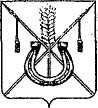 АДМИНИСТРАЦИЯ КОРЕНОВСКОГО ГОРОДСКОГО ПОСЕЛЕНИЯКОРЕНОВСКОГО РАЙОНАПОСТАНОВЛЕНИЕОб утверждении Порядка осуществления пересадки зеленых насаждений и контроля за приживаемостью пересаженных зеленых насаждений на территории Кореновского городского поселения Кореновского районаВ соответствии с частью 3 статьи 3 Закона Краснодарского края от 23 апреля 2013 года № 2695-КЗ «Об охране зеленых насаждений в Краснодарском крае», Федеральным законом от 06 октября 2003 года № 131-ФЗ «Об общих принципах организации местного самоуправления в Российской Федерации», Федеральным законом от 10 января 2002 года № 7-ФЗ «Об охране окружающей среды», руководствуясь Уставом Кореновского городского поселения Кореновского района, администрация Кореновского городского поселения Кореновского района п о с т а н о в л я е т:1. Утвердить Порядок осуществления пересадки зеленых насаждений и контроля за приживаемостью пересаженных зеленых насаждений на территории Кореновского городского поселения Кореновского района (прилагается). 2. Общему отделу администрации Кореновского городского поселения Кореновского района (Питиримова) обнародовать настоящее постановление и обеспечить его размещение на официальном сайте администрации Кореновского городского поселения Кореновского района в информационно-телекоммуникационной сети «Интернет».3. Контроль за выполнением настоящего постановления возложить на заместителя главы Кореновского городского поселения Кореновского района, начальника отдела по гражданской обороне и чрезвычайным ситуациям               С.Г. Чепурного.4. Постановление вступает в силу после его официального обнародования. Глава Кореновского городского поселения   Кореновского района                                                                           М.О. Шутылев                                                                                        ПРИЛОЖЕНИЕ                                                                                           УТВЕРЖДЕН                                                                          постановлением администрации                                                                         Кореновского городского поселения                                                                                     Кореновского района                                                                                от _______________ № ____ПОРЯДОКосуществления пересадки зеленых насаждений и контроля за приживаемостью пересаженных зеленых насаждений на территории Кореновского городского поселения Кореновского района1. Общие положения1.1. Порядок осуществления пересадки зеленых насаждений и контроля за приживаемостью пересаженных зеленых насаждений на территории Кореновского городского поселения Кореновского района (далее - Порядок) разработан на основании части 3 статьи 3 Закона Краснодарского края от 23 апреля 2013 года № 2695-КЗ «Об охране зеленых насаждений в Краснодарском крае», Федерального закона от 6 октября 2003 года № 131-ФЗ «Об общих принципах организации местного самоуправления в Российской Федерации», Федерального закона  от 10 января 2002 года № 7-ФЗ «Об охране окружающей среды».1.2. Настоящий Порядок регулирует отношения, возникающие в сфере осуществления пересадки зеленых насаждений и контроля за приживаемостью пересаженных зеленых насаждений на территории Кореновского городского поселения Кореновского района.1.3. Настоящий Порядок действует на всей территории Кореновского городского поселения Кореновского района, и является обязательными для исполнения юридическими лицами независимо от их организационно-правовых форм, индивидуальными предпринимателями и гражданами.1.4. Действие настоящего Порядка распространяется на отношения в сфере охраны зеленых насаждений, расположенных на территории Кореновского городского поселения Кореновского района,  независимо от формы собственности на земельные участки, за исключением земельных участков, предоставленных гражданам для индивидуального жилищного строительства, ведения личного подсобного хозяйства, садоводческим или огородническим некоммерческим товариществам, а также земельных участков в границах населенных пунктов, отнесенных к территориальным зонам специального назначения, зонам военных объектов, зонам сельскохозяйственного использования, занятых многолетними плодово-ягодными насаждениями всех видов (деревья, кустарники), чайными плантациями, питомниками древесных и кустарниковых растений, виноградниками.1. 5. Положения настоящего Порядка не распространяются на отношения в сфере пересадки зеленых насаждений, расположенных на особо охраняемых природных территориях, землях лесного фонда, землях сельскохозяйственного назначения.2. Пересадка зеленых насаждений и контроль за приживаемостью пересаженных зеленых насаждений на территории Кореновского городского поселения Кореновского района2.1. Пересадке подлежат деревья с диаметром у основания ствола не более 12 сантиметров и кустарники возрастом до 5 (пяти) лет.2.2. Пересадка зеленых насаждений осуществляется за счет средств заинтересованного лица (заявителя) и осуществляются исключительно на основании разрешения на пересадку зеленых насаждений, выдаваемого администрацией Кореновского городского поселения Кореновского района по месту произрастания зеленых насаждений, подлежащих пересадке. Пересадка зеленых насаждений, выполненная без получения разрешения на пересадку зеленых насаждений либо с нарушением ее условий, является незаконной.2.3. Заинтересованными лицами (заявителями) на получение разрешения на пересадку зеленых насаждений являются: юридические лица, физические лица, в том числе индивидуальные предприниматели, а также их представители, осуществляющие хозяйственную и иную деятельность на территории Кореновского городского поселения Кореновского района, для которой требуется пересадка зеленых насаждений.2.4. Срок действия разрешения на пересадку зеленых насаждений составляет один календарный год со дня его выдачи заинтересованному лицу (заявителю).2.5. Порядок выдачи разрешения на пересадку зеленых насаждений определяется соответствующим административным регламентом предоставления муниципальной услуги, разработанным администрацией Кореновского городского поселения Кореновского района на основании Федерального закона от 27 июля 2010 года № 210-ФЗ «Об организации предоставления государственных и муниципальных услуг».2.6. Информирование жителей о проведении работ по пересадке зеленых насаждений осуществляется не позднее, чем за 3 дня до дня проведения работ по пересадке зеленых насаждений, путем установки информационного щита в местах производства работ лицом, ответственным за осуществление пересадки зеленых насаждений.Информационный щит должен иметь размер не менее 1 х 1 м и содержать указание заказчика, подрядной организации, номеров их телефонов, а также вида и количества пересаживаемых зеленых насаждений, дату и номер разрешения на пересадку зеленых насаждений, выданного администрацией Кореновского городского поселения Кореновского района.2.7. Проведение полного комплекса уходных работ пересаженных зеленых насаждений осуществляется до момента их приживаемости. Срок полной приживаемости составляет 2 года с момента пересадки зеленых насаждений.2.8. В целях предупреждения и ликвидации чрезвычайных ситуаций, при возникновении аварийных ситуаций, требующих безотлагательного проведения ремонтных работ на подземных инженерных коммуникациях и капитальных инженерных сооружениях допускается проведение работ по пересадке зеленых насаждений без предварительного оформления разрешения с последующим оформлением разрешения на пересадку зеленых насаждений лицом, ответственным за производство работ, в 5-дневный срок по факту пересадки зеленых насаждений.2.9. Пересадка зеленых насаждений, имеющих мемориальную, историческую или уникальную эстетическую ценность, статус которых закреплен в установленном правовыми актами порядке, и видов древесной и кустарниковой растительности, занесенных в Красную Книгу Российской Федерации либо Красную Книгу Краснодарского края, имеющееся отрицательное заключение комиссии по обследованию зеленых насаждений, запрещена, кроме случаев возникновения чрезвычайной ситуации.3. Ответственность за нарушение настоящего Порядка3.1. Нарушение требований настоящего Порядка влечет за собой ответственность, предусмотренную законодательством Российской Федерации и законодательством Краснодарского края.Начальник отделажилищно-коммунального хозяйства,благоустройства и транспорта администрации Кореновского городского поселенияКореновского района                                                                         А.Г. Солошенко